Заявка на участие в III МЕЖДУНАРОДНОЙ научно-практической конференции«Актуальные проблемы совершенствованияфизического воспитания в учебных заведениях»Ф.И.О.(полностью) _______________________________Учебное заведение _______________________________Ученая степень, ученое звание _____________________Подробный адрес ________________________________E-mail: _________________________________________Телефон _________________ моб.___________________Форма участия в конференции:Только публикация статьи_________________________Публикация статьи и доклад  на секции №____________Публикация статьи и доклад на пленарном заседании__Необходимость предоставления общежития Автор гарантирует, что является надлежащим обладателем авторских и имущественных прав на передаваемую публикацию.Дата  ___________________ Подпись ________________Адрес оргкомитета:УО «Гродненский государственныйаграрный университет»230008, Республика Беларусь,г. Гродно, ул. Терешковой, 28,Кафедра физического воспитания  и спорта Телефон для справокТел.: 8-(0152)- 77-14-70МТС: +375- 033- 620-15-18Факс: 8-0152-72-13-65E-mail: kfik@ggau.by - кафедраshesyuk_lida@mail.ru - секретарьДополнительные реквизиты:Учреждение образования «Гродненский государственный аграрный университет»Ф-л 400-ГОУ АСБ Беларусбанк БИК АКВВВY21400Внебюдж. расч.счет BY36AKBB36329000040344000000ОКПО 00493037, УНН 500134647в скобках указать (Физическая культура).         ОРГКОМИТЕТ КОНФЕРЕНЦИИПредседатель оргкомитета – Пестис В.К. – ректор университета, член-корреспондент НАН Беларуси;Заместитель председателя – Тарасенко С.А. – проректор по научной работе; Ответственный координатор конференции-Снежицкий П.В. – доцент кафедры физического воспитания и спорта;  МТС: + 375- 033-685-47-21Ответственный секретарь:Щесюк Л.С – ведущий лаборант кафедры физического воспитания и спортаЧЛЕНЫ ОРГКОМИТЕТА:Марчук А.Н. – зав. кафедрой физического воспитания и спорта;Барков В.А. –профессор ГрГУ им. Я.Купалы;Чекан Ю.В. – ст. преподаватель кафедры физического воспитания и спорта;Зорин А.В. - ст. преподаватель кафедры физического воспитания и спорта;Савуль Я.И. – начальник спортивного клуба ГГАУ;Бесараб Г.В. - ст. преподаватель кафедры физического воспитания и спорта;Томашев Г.К. - ст. преподаватель кафедры физического воспитания и спорта;Летяго А.М. - ст. преподаватель кафедры физического воспитания и спорта.МИНИСТЕРСТВО СЕЛЬСКОГО ХОЗЯЙСТВА И ПРОДОВОЛЬСТВИЯ РЕСПУБЛИКИ БЕЛАРУСЬМИНИСТЕРСТВО ОБРАЗОВАНИЯ РЕСПУБЛИКИ БЕЛАРУСЬУЧРЕЖДЕНИЕ ОБРАЗОВАНИЯ«ГРОДНЕНСКИЙ ГОСУДАРСТВЕННЫЙАГРАРНЫЙ УНИВЕРСИТЕТ»Кафедра физического воспитания и спорта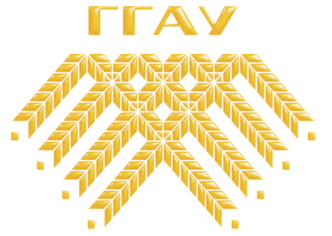 III МЕЖДУНАРОДНАЯНАУЧНО-ПРАКТИЧЕСКАЯКОНФЕРЕНЦИЯ«АКТУАЛЬНЫЕ ПРОБЛЕМЫ СОВЕРШЕНСТВОВАНИЯ ФИЗИЧЕСКОГО ВОСПИТАНИЯ В УЧЕБНЫХ ЗАВЕДЕНИЯХ»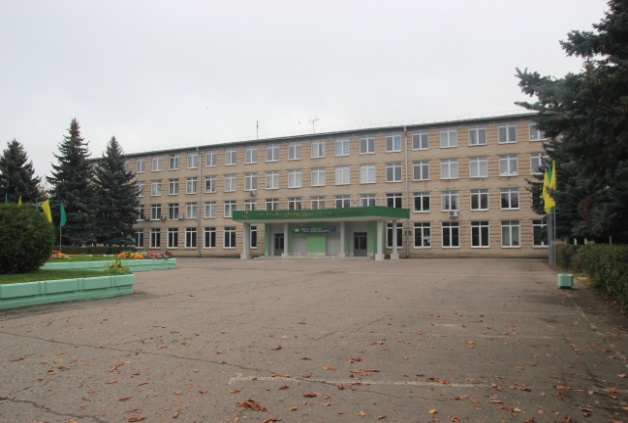 11-12 мая 2018 годаУО «ГГАУ»г. ГродноИнформационное сообщениеКафедра физического воспитания и спорта УО «Гродненский государственный аграрный  университет» проводит 11-12 мая 2018 года III Международную научно-практическую  конференцию «Актуальные проблемы совершенствования физического воспитания в учебных заведениях».Организационный комитет приглашает профессорско-преподавательский состав вузов  и научных сотрудников принять участие в работе конференции.Официальные языки конференции – белорусский, русский, украинский, английский, польский.Проблемное поле конференции:1. Научно-педагогические подходы в управлении и организации процесса физического воспитания в вузе.2. Научно-методические основы профессионально-прикладной физической подготовки студенческой молодежи.3. Организационно-управленческие механизмы обеспечения непрерывности и преемственности в реализации Государственного физкультурно-оздоровительного комплекса в учреждениях образования Республики Беларусь (общего, среднего, среднего специального, высшего и послевузовского).4. Пути совершенствования творческих межкафедральных связей вузов республики в научно-исследовательской деятельности.5. Состояние и перспективы развития отдельных видов спорта в высших учебных заведениях не физкультурного профиля.6. Современные врачебно-педагогические формы контроля и самоконтроля за физической подготовленностью, функциональным состоянием и успеваемостью студентов: традиции и инновации.7. Здоровьесберегающие технологии и рекреационно-реабилитационные формы, средства и методы в физическом воспитании студентов и учащейся молодежи.Для участия в работе конференции необходимо направить в адрес оргкомитета до 20 февраля 2018 года по электронной почте E-mail: kfik@ggau.byсекретарю конференции: shesyuk_lida@mail.ruследующие материалы:-заявку на участие в конференции;-материалы статьей;- копии квитанций об оплате «За участие в конференции» с пометкой «Физическая культура».Проезд и питание осуществляется за счет участников конференции.Оргкомитет предоставляет места для проживания в общежитии.Требования к оформлению материаловОбъем статьи от 2-х до 5-ти страниц (формат А5) 148×210 мм, ориентация только книжная). Текст должен быть набран в редакторе MS Word через 1 интервал, шрифт Times New Roman, кегль 10 пунктов, список литературы – . Абзацный отступ – . Поля: слева, сверху, справа, снизу – .Материалы должны соответствовать проблемному полю конференции.Структура публикаций:– УДК (выравнивание по левому краю);– на русском и английском языках:– название (заглавными буквами полужирный шрифт, выравнивание по центру);–инициалы автора, фамилия (строчными буквами полужирный шрифт, выравнивание по левому краю);- место работы автора, e-mail (строчными буквами, выравнивание по левому краю),- через строку ключевые слова, аннотация (строчными буквами, выравнивание по ширине);-через строку текст статьи (выравнивание по ширине);-с новой строки – литература заглавными буквами (выравнивание по центру);– через строку текст (выравнивание по ширине);– с новой строки – литература заглавными буквами (выравнивание по центру);– с новой строки – перечень литературы (выравнивание по ширине).Пример оформления публикацииУДК НАЗВАНИЕП.П. ПетровУО «Гродненский государственный аграрный университет»(Республика Беларусь, г. Гродно, ул. Терешковой,28, e-mail: ggau@ggau.by)Аннотация на английском языкеКлючевые словаNAMEP.P. Petrov EI «   » (, , 230008, 28 Tereshkova st.; e-mail: ggau@ggau.by)Summary.Key words:В настоящее время …………………………………………………….ЛИТЕРАТУРА:1.……………………………………………………………………Материалы, не соответствующие вышеуказанным требованиям, научному уровню конференции, а также представленные позднее указанного срока, рассматриваться и возвращаться не будут.К публикации принимается не более одной статьи от одного автора в каждом направлении проблемного поля конференции. Статьи, публикуемые докторами наук (с одним соавтором) включаются в сборник без оплаты обязательного организационного взноса.За научное содержание и изложение материала ответственность несет автор.К моменту проведения конференции планируется издать сборник материалов с присвоенным ISBN. Электронная версия сборника будет размещена в научной электронной библиотеке http://elibrary.ru и на сайте ГГАУ.Авторам материалов, допущенных к публикации, на электронную почту будет выслано приглашение для участия в конференции, а по ее завершении, сертификат участия, программа и сборник материалов конференции в формате PDF.Условия участия в конференцииДля участников конференции из Республики Беларусь обязательный организационный взнос, включающий затраты на публикацию одной статьи и пересылку информационных сообщений составляет 10 (десять) белорусских рублей.Реквизиты: 230008, Республика БеларусьУО «ГГАУ», г. Гродно, ул. Терешковой, 28, р/с 3632900004034 ОАО «АСБ Беларусбанк», г. Гродно филиал 400 код 752 МФО 152101 ОКПО 00493037, УНН 500134647С пометкой: «За участие в конференции» (Физическая культура).Сборник материалов конференции приобретается за дополнительную оплату. Стоимость сборника составляет 5 (пять) белорусских рублей. Реквизиты: 230008, Республика БеларусьУО «ГГАУ», г. Гродно, ул. Терешковой, 28, р/с 3632900004034 ОАО «АСБ Беларусбанк», г. Гродно филиал 400 код 752 МФО 152101 ОКПО 00493037, УНН 500134647С пометкой: «За сборник материалов конференции» (Физическая культура).Участники конференции из других стран оплату проводят при регистрации.